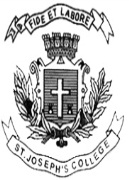 ST. JOSEPH’S COLLEGE (AUTONOMOUS), BENGALURU-27B.A. INDUSTRIAL RELATIONS - III SEMESTERSEMESTER EXAMINATION: OCTOBER 2021(Examination conducted in January-March 2022)            IR 318 – Employee RelationsTime- 2 ½ hrs		                                     	               Max Marks-70This question paper contains _1__printed pages and four partsPart AAnswer any 10 questions                                                                            (10x2=20)Define the term ‘Employee Relations’What is meant by PrivatizationName the four authorities under the conciliation machinery.Give the meaning of the term ‘Collective Bargaining’.List the parties in the Industrial Relations Tripartite scheme.Mention any two reasons for Labour Turnover.List any two objectives of Trade UnionsWhat is meant by ‘Charter of Demand’.Who is Karl Marx?What is meant by a ‘Strike’?Give the meaning of the term ‘Distributive Bargaining’?Define Adjudication. SECTION B                Answer any 4 questions                                                                                 (4x5=20)               13. Elucidate the Gandhian approach to Employee Relations.               14. Narrate the causes of Absenteeism in Indian Organizations.               15. Identify the Employee Relations issues caused due to the Covid 19 Pandemic.               16. Briefly list down the problems faced by Indian Trade Unions.               17. Write short notes on the role of the Works Committee.               18. Discuss about the different levels of Collective Bargaining. SECTION C                Answer any 2 questions                                                                                 (2x15=30)               19. Explain the causes and types of Industrial Disputes. What remedial actions are                      Suggested to solve these disputes?             20. Elucidate the steps in the Collective Bargaining Process.             21. Elaborate on the impact of Liberalization, Privatization and Globalization on Indian                    Industrial Relations. 